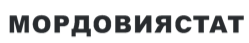 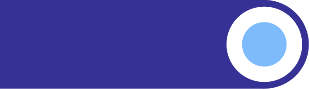 ОБ ИНДЕКСЕ ЦЕН ПРОИЗВОДИТЕЛЕЙ ПРОМЫШЛЕННЫХ ТОВАРОВ*В декабре 2023 года по сравнению с ноябрем 2023 года индекс цен производителей промышленных товаров, по предварительным данным, составил 98,5 %.на конец периода, %В декабре 2023 года в обрабатывающих производствах наибольшее увеличение цен по сравнению с предыдущим месяцем наблюдалось в производстве текстильных изделий – на 3,4 процента; снижение – в производстве химических веществ и химических продуктов – на 5,3 процента.На уровне ноября цены сохранились по видам деятельности: «Производство напитков», «Производство одежды», «Производство бумаги и бумажных изделий», «Производство машин и оборудования, не включенных в другие группировки».* На товары, предназначенные для реализации на внутреннем рынке.Декабрь 2023 г. кДекабрь 2023 г. кЯнварь-декабрь 2023 г. к январю-декабрю 2022 г.ноябрю 2023 г.декабрю 2023 г.Январь-декабрь 2023 г. к январю-декабрю 2022 г.Индекс цен производителей промышленных товаров98,5112,2105,2Добыча полезных ископаемых100,0105,1114,4Обрабатывающие производства98,5112,4104,8Обеспечение электрической энергией, газом и паром; кондиционирование воздуха99,7109,4114,3Водоснабжение; водоотведение, организация сбора и утилизации отходов, деятельность по ликвидации загрязнений100,0100,0112,1